March Face-to-Face Training Agenda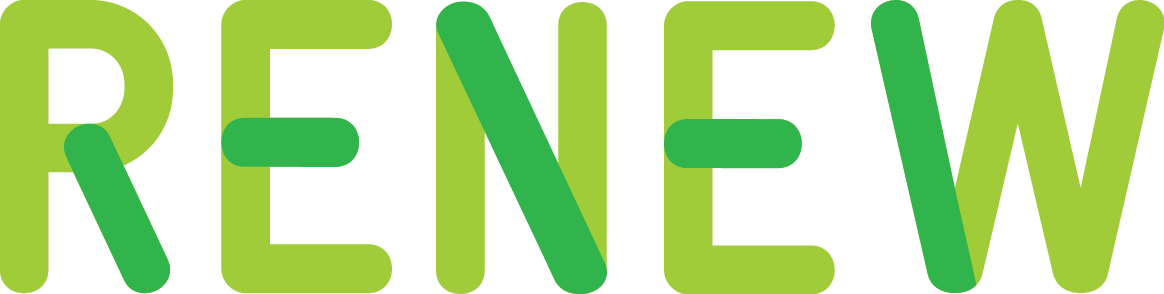 Renew counseling: Skilled staff; Nutrition-focused.GoalWIC certifier/counselors will feel confident and competent to provide nutrition education as described in the Framework for Nutrition-focused Counseling.ObjectivesCPA’s will enhance and improve existing participant centered counseling skills.CPA’s will develop new and deeper supportive counseling skills, including the active listening skills of humility and compassion.CPA’s will be able to apply critical thinking skills and utilize appropriate nutrition knowledge when providing nutrition-focused counseling.CPA’s will provide nutrition-focused counseling as described in the framework.Agenda9:00	Welcome and introductions9:15	Connecting Participant Centered Education (PCE) to Renew9:30	Self assessment and review of basic PCE concepts 10:15	Break10:30	Introduce Framework for Nutrition-Focused Counseling11:00	Missed counseling opportunities – why do they happen?12:00	Lunch (On your own)1:00	Roadmap for counseling: Engage, Focus, Evoke, Plan1:30	Recognizing when to delve deeper and the skills needed to do so2:30	Break2:45	Setting next steps and summarizing3:30	Putting skills into practice to focus counseling4:00	Adjourn